ПРИМЕРНАЯ СХЕМАДля организации голосования в помещении для голосования, в котором имеется 1 (вход/выход)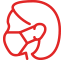 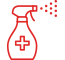 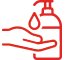 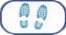 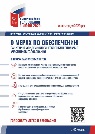 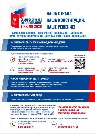 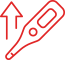 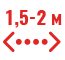 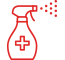 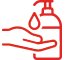 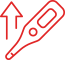 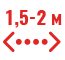 